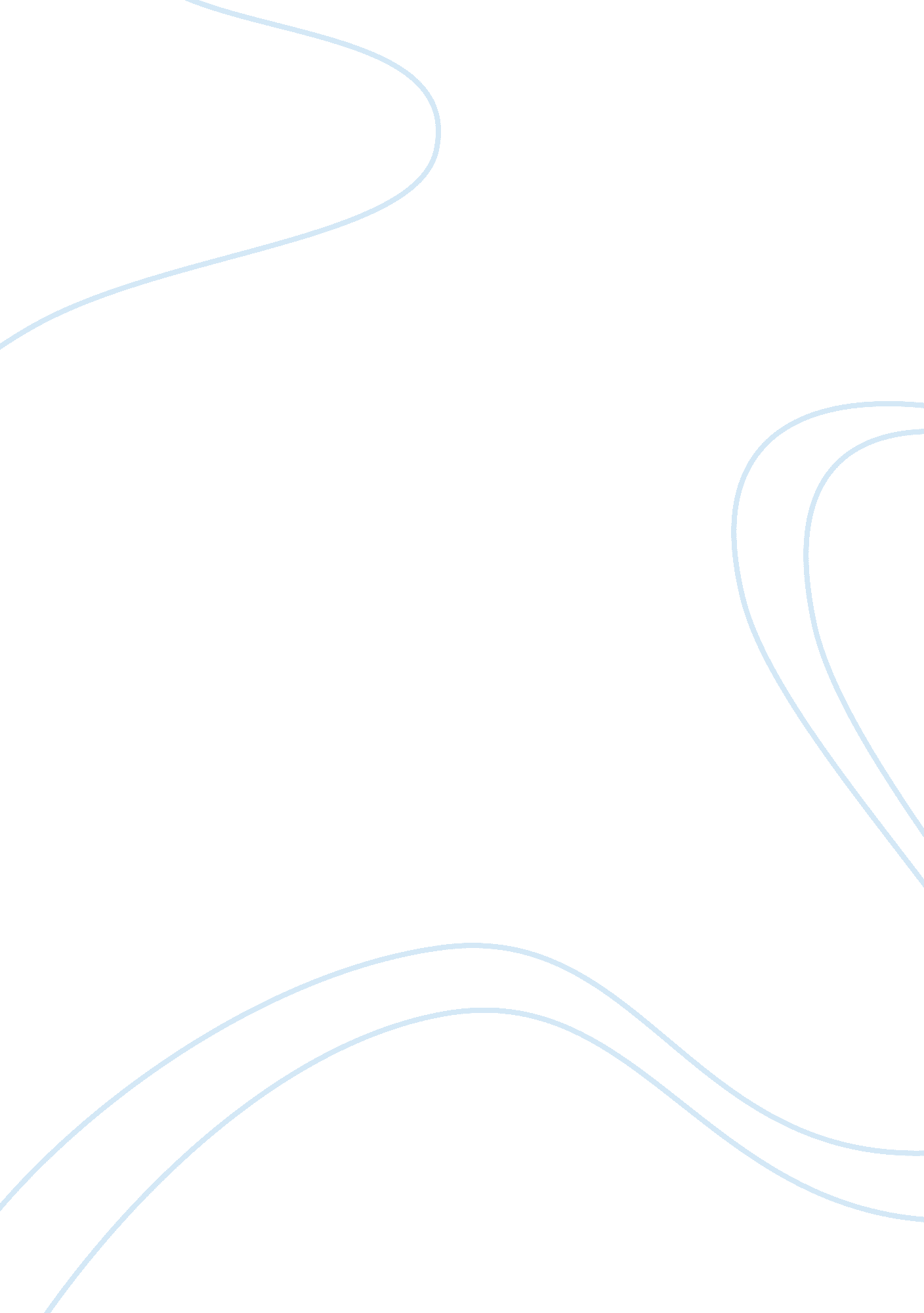 Passages in if i stay by gayle forman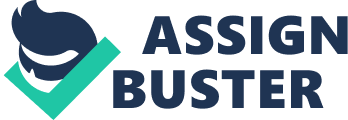 Sometimes you make choices in life and sometimes choices make you. " At 2: 48 A. M. (Page 67)I believelife is all about the little decisions we make every day. There is a choice you have to make in everything you do. So we must keep in mind that, the choice we make, makes us. Because after all, everything Just a matter of choice. "... Dying is easy. Living is hard. " At 10: 40 P. M. (Page 62) Living is hard. Living without purpose and without someone who loves you is even harder. And life has a lot of ups and down. The world is a dangerous and scary place. It takes gut to face the world. It takes a lot of courage to stand for the world. Maybe it's too poignant but it depends on one's point of view. Dying is a life chance or a choice. It's easy to decide whether you want to die or not. Therefore I believe this statement is true. " Life might take you down different roads. But each of you gets to decide which one to take. " At 4: 57 A. M. Page 73) This passage is also about making a choice. There are many different roads we will encounter, but in the end, it depends on our own decision. Life is the greatest journey you will be on, so the decisions we make can affect our way of life. The decisions we make in life can make our life. " People believe what they want to believe. " 4: 49 P. M. (Page 29) People believe what they want to believe most of the time. They believe things without any reason but they believe often times without good reason. Lots of people have reasons for what they believe, but when those reasons are proven wrong they till stand on their point of view. " Fake it till you make it. " 5: 40 P. M. (Page 35) If you don't feel confident, pretend you are until you gain the experience that is all for real. Act like you are something so you can, in fact, become that thing. Though it might seem force in the beginning, soon it will become natural. The mind can be tricked, and you can balance your life in that little trick. You will learn what you need to and turn pretend confidence into the real deal. 